Vítání jaraPracovní list je určen žákům 2.–4. třídy. Žáci budou potřebovat pastelky. Zopakují si roční období a typické znaky jara.Vítání jara s písničkou________________________________________________________Zazpívejte si písničku z videa a napište, co všechno potřebují rostliny ke svému životu.………………………………………………………………………………………………………………………………………………………………………………………………………………………………………………………………………………………………………………………………………………………………Co se děje v přírodě na jaře?………………………………………………………………………………………………………………………………………………………………………………………………………………………………………………………………………………………………………………………………………………………………Jak se nazývají jarní svátky?..........................................................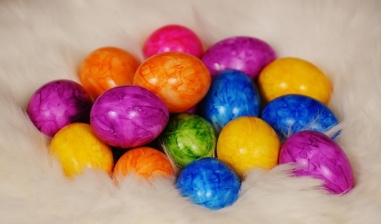 Kolik by bylo na obrázku vajíček, kdybyste jich ještě dvacet přikreslili? A mohli byste vajíčka nějak roztřídit? Zkuste vymyslet k obrázku slovní úlohu.………………………………………………………………………………………………………………………………………………………………………………………………………………………………………………………………………………………………………………………………………………………………Pod každé slovo v tabulce napište, do kterého ročního období se nejlépe hodí (svoje řešení zdůvodněte):Rytmický hudební nástroj, který používají děti ve videu k doprovodu písničky, si můžete vyrobit také. Vyberte z nabídky, co budete potřebovat:papírovou krabičku, prázdné plastové vajíčko, nevařenou rýži, uvařenou rýži, nůžky, provázek, nůž, kousky látky, tavnou pistoli, skleničku, štětec, čtvrtku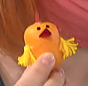 Zkuste vajíčko místo rýže naplnit třeba čočkou, drobnými korálky nebo kamínky. Co myslíte, budou znít vyrobené nástroje stejně? Porovnejte jejich zvuk.Co jsem se touto aktivitou naučil/a:………………………………………………………………………………………………………………………………………………………………………………………………………………………………………………………………………………………………………………………………………………………………………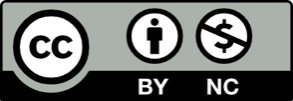 SÁŇKYKUŘEMALINYVÁNOCEVELIKONOCE